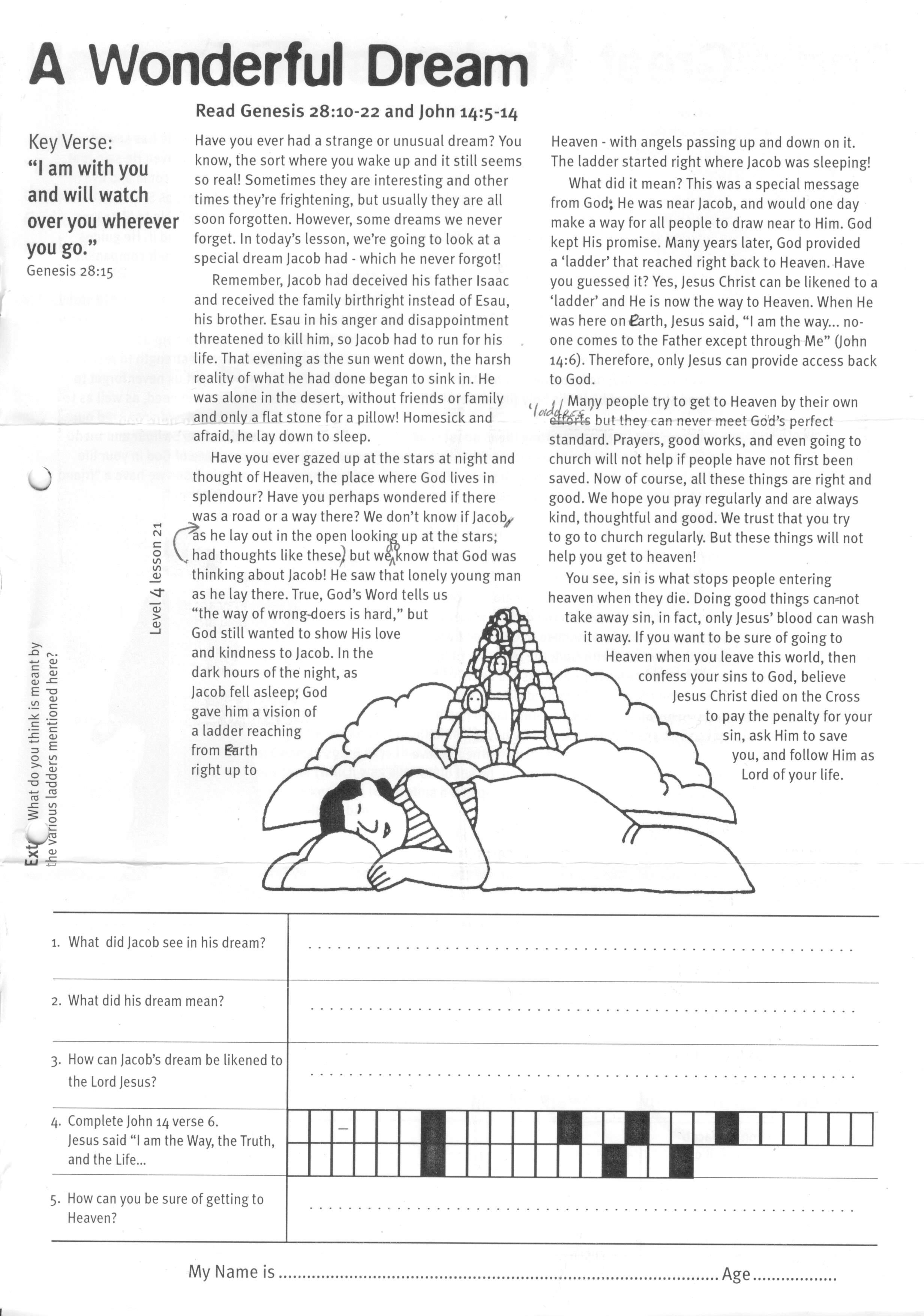 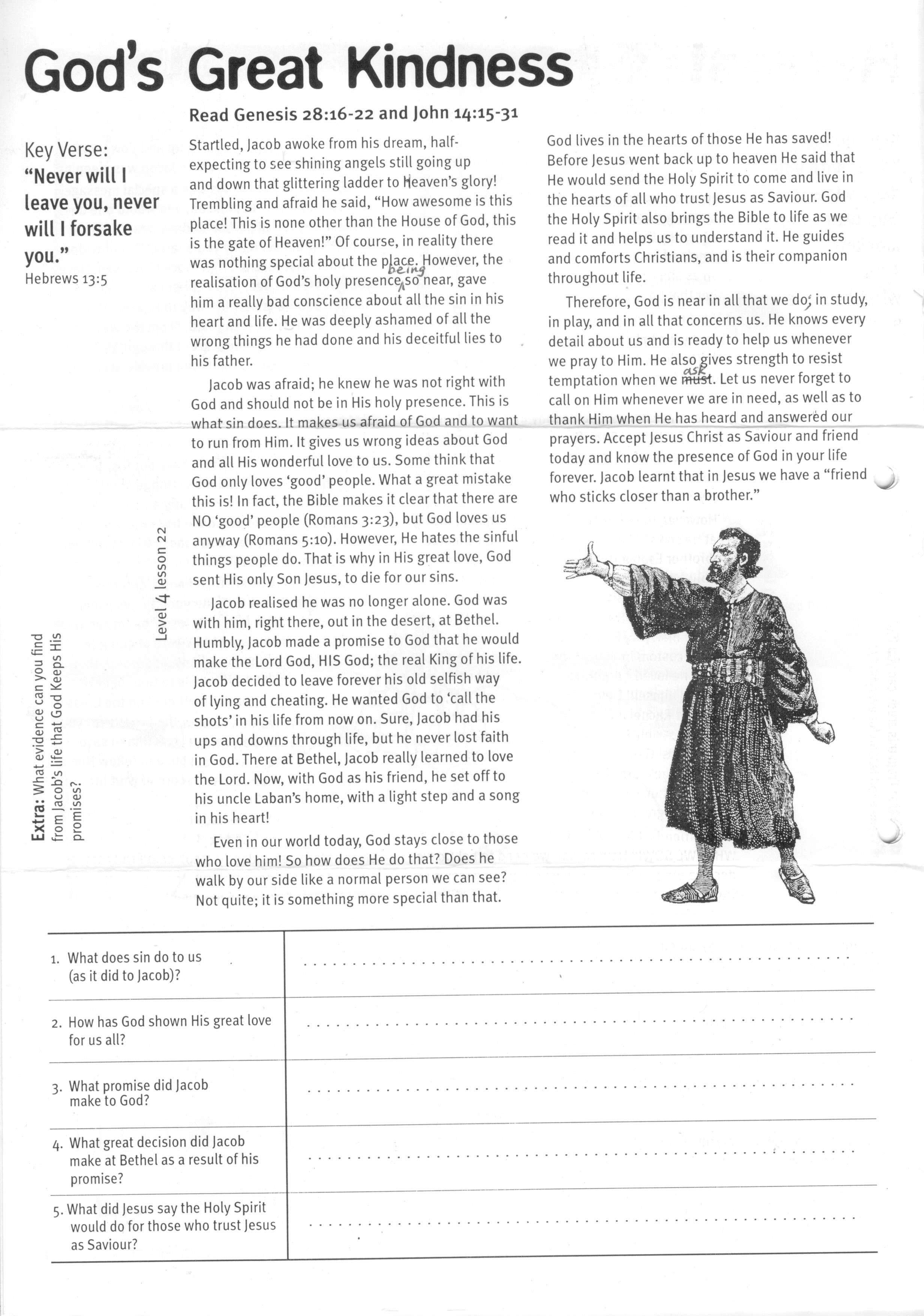 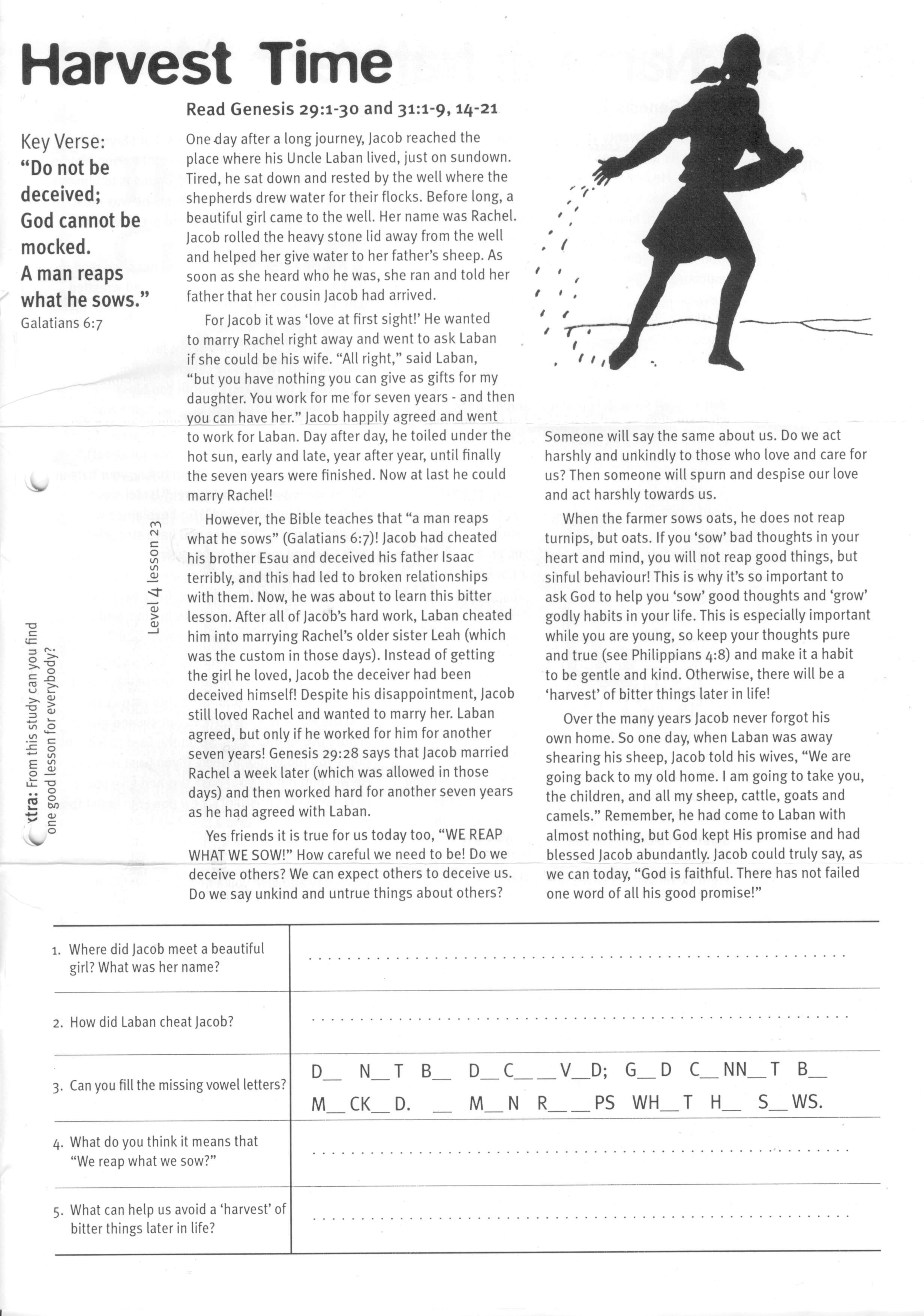 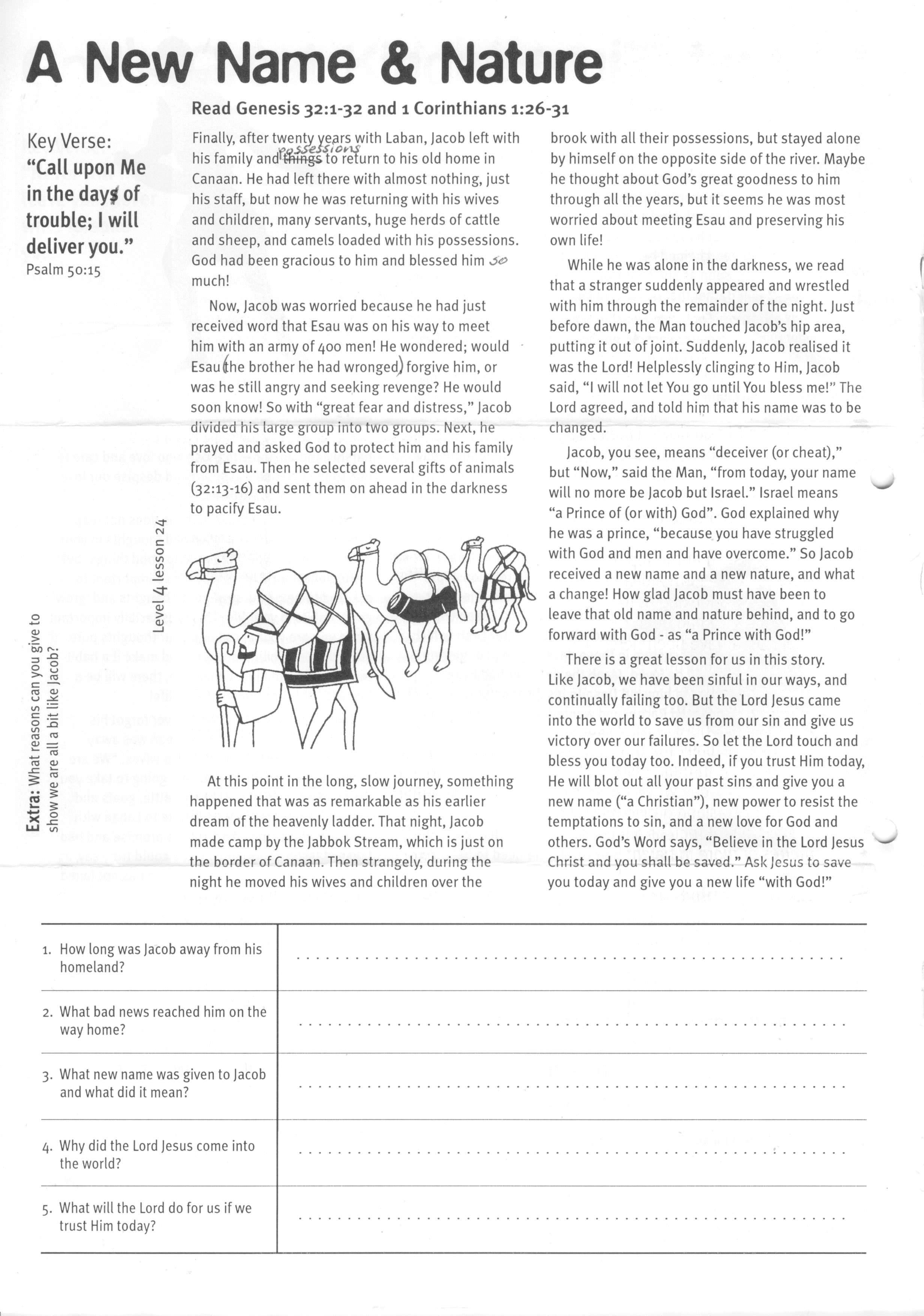 1. What did Jacob see in his dream?2. What did his dream mean?3. How can Jacob’s dream be likened to the Lord Jesus?4. Complete John 14 verse 6.  Jesus said “I am the Way, the Truth, and the Life…5. How can you be sure of getting to Heaven?1.  What does sin do to us (as it did to Jacob)?2.  How has God shown His great love for us all?3.  What promise did Jacob make to God?4.  What great decision did Jacob make at Bethel as a result of his promise?5.  What did Jesus say the Holy Spirit would do for those who trust Jesus as Saviour?1. Where did Jacob meet a beautiful girl?  What was her name?2. How did Laban cheat Jacob?3. Can you fill in the missing vowel letters?D__  N__T  B__    D__C__ __ V__D;   G__D  C__NN__T  B__M__ CK__D.   __   M__N   R__ __PS   WH__T   H__  S__WS.4. What do you think it means that “We reap what we sow?”5. What can help us avoid a ‘harvest’ of bitter things later in life?1.  How long was Jacob away from his homeland?2.  What bad news reached him on the way home?3.  What new name was given to Jacob and what did it mean?4.  Why did the Lord Jesus come into the world?5.  What will the Lord do for us if we trust Him today?